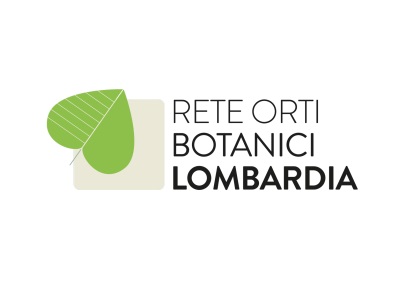 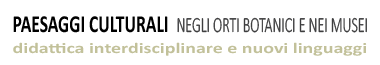 Scheda – traccia attivitàcompilare in formato elettronicoStrutturazione dell’attivitàOperatore referenteIstituzione di riferimento(nome ed indirizzo)Titolo attivitàTipologia (laboratorio, visita guidata, percorso composto da più attività, ecc)Destinatari (Tipologia, età)Destinatari (Tipologia, età)DurataPeriodo di svolgimento (stagione, tutto l’anno, domenica e festivi, notturno, ecc.)Periodo di svolgimento (stagione, tutto l’anno, domenica e festivi, notturno, ecc.)Luogo di svolgimento (aula didattica, Orto, altro)Presentazione dell’attività(max 600 caratteri)Materiali necessari(consumabili, strumentazione ed altro)Obiettivi generali(indica gli obiettivi che la tua istituzione si pone con lo svolgimento di questa attività)Obiettivi specifici(indica gli obiettivi che intendi perseguire, in linea con le Indicazioni Nazionali per il Curricolo e gli Indirizzi Regionali per la Quota dei Piani di Studio Personalizzati) Tema/concetto/messaggio (Al termine dell’attività i visitatori lasceranno l’Orto botanico/il parco/il museo ricordandosi che….)Numero minimo/numero massimo partecipantiNumero minimo/numero massimo partecipantiNumero minimo/numero massimo partecipantiPreconoscenze che i partecipanti devono possedere( se ritenute necessarie)Preconoscenze che i partecipanti devono possedere( se ritenute necessarie)Preconoscenze che i partecipanti devono possedere( se ritenute necessarie)ElementoDescrizione dettagliataDurata (min)AccoglienzaCosa fai per accogliere le persone?IncipitDescrivi l’espediente che utilizzi per provocare e catturare l’attenzioneAttivitàSpecifica cosa fai tu e cosa sono invitati a fare i partecipanti indicando in sequenza la durata di ogni attività e gli oggetti che utilizzerai.ConclusioneIndica cosa fai per chiudere, sistematizzare, riprendere il tema/concetto inizialetotaletotale